ΔΕΛΤΙΟ ΤΥΠΟΥ1η Πανελλήνια Μαθητική Περιβαλλοντική Συνάντηση του Εκπαιδευτικού Δικτύου «Κωνσταντινούπολη - Θεσσαλονίκη, μια Εκπαιδευτική Συνύπαρξη - Έλληνες της Πόλης, Πολίτες της Οικουμένης»Την Παρασκευή 28 Απριλίου 2023, θα λάβει χώρα στη Θεσσαλονίκη η 1η Πανελλήνια Μαθητική Περιβαλλοντική Συνάντηση του Εκπαιδευτικού Δικτύου «Κωνσταντινούπολη - Θεσσαλονίκη, μια Εκπαιδευτική Συνύπαρξη - Έλληνες της Πόλης, Πολίτες της Οικουμένης».Η Εκδήλωση διοργανώνεται από τις Διευθύνσεις Δευτεροβάθμιας και Πρωτοβάθμιας Εκπαίδευσης Δυτικής Θεσσαλονίκης στο πλαίσιο της από κοινού σύστασης και λειτουργίας του Εκπαιδευτικού Δικτύου «Κωνσταντινούπολη - Θεσσαλονίκη, μια Εκπαιδευτική Συνύπαρξη», το οποίο τελεί υπό την αιγίδα του Οικουμενικού Πατριάρχου κ.κ. Βαρθολομαίου, με συνεργαζόμενους Φορείς την Περιφερειακή Διεύθυνση Π.Ε. & Δ.Ε. Κεντρικής Μακεδονίας, το Πατριαρχικό Ίδρυμα Πατερικών Μελετών, το Φροντιστήριο Βιωσιμότητας Δήμου Νεάπολης - Συκεών και τις Διευθύνσεις Δευτεροβάθμιας Εκπαίδευσης Ανατολικής Θεσσαλονίκης και Πέλλας.Στόχος της 1η Πανελλήνιας Μαθητικής Περιβαλλοντικής Συνάντησης είναι να δώσει “βήμα” στους μαθητές να τοποθετηθούν σε σύγχρονα ζητήματα περιβάλλοντος και αειφορίας, να αναδείξει το έργο των σχολικών μονάδων που συμμετέχουν στο Δίκτυο και να επιβραβεύσει τη μαθητική πρωτοβουλία, συμμετοχή και δράση, ανοίγοντας δρόμους επικοινωνίας και συνύπαρξης μέσα από το μοίρασμα και την ανταλλαγή.Οι εργασίες της Μαθητικής Συνάντησης θα λάβουν χώρα στην Αίθουσα πολλαπλών χρήσεων του 2ου ΓΕΛ Νεάπολης. Στη Συνάντηση θα δώσουν δυναμικά το παρόν τους 27 μαθητικές ομάδες και περισσότεροι από 600 μαθητές/τριες Πρωτοβάθμιας και Δευτεροβάθμιας Εκπαίδευσης από όλη την Ελλάδα, από τον Έβρο ως την Πελοπόννησο.Συγκεκριμένα, συμμετέχουν παρουσιάζοντας τις εργασίες τους στις θεματικές ενότητες του Δικτύου:8 σχολικές μονάδες από 4 Διευθύνσεις Πρωτοβάθμιας Εκπαίδευσης (Δ.Π.Ε. Δυτικής Θεσσαλονίκης, Δ.Π.Ε. Δυτικής Αττικής, Δ.Π.Ε. Αιτωλοακαρνανίας,      Δ.Π.Ε.  Έβρου) και19 σχολικές μονάδες από 8 Διευθύνσεις Δευτεροβάθμιας Εκπαίδευσης της χώρας (Δ.Δ.Ε. Δυτικής Θεσσαλονίκης, Δ.Δ.Ε. Ανατολικής Θεσσαλονίκης, Δ.Δ.Ε. Αρκαδίας, Δ.Δ.Ε. Ημαθίας, Δ.Δ.Ε. Λάρισας, Δ.Δ.Ε. Πιερίας, Δ.Δ.Ε. Πρέβεζας, Δ.Δ.Ε. Φλώρινας).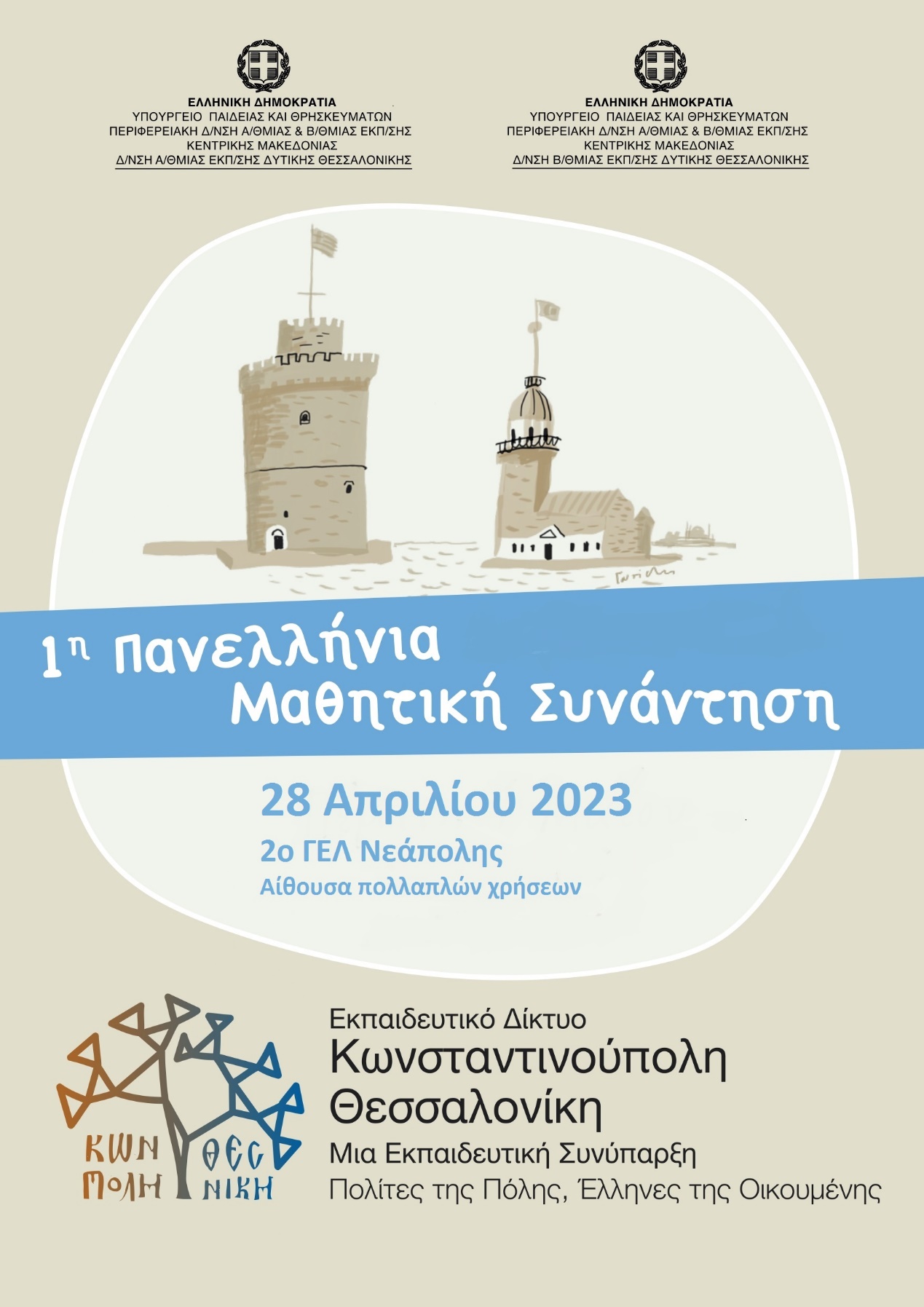 